МИНИСТЕРСТВО ОБРАЗОВАНИЯ И НАУКИ РФФедеральное государственное бюджетное образовательное учреждениевысшего образования«Кубанский государственный университет»(ФГБОУ ВО «КубГУ»)Бизнес-план Выполнила:Краснодар 2019 План работы:
Цель бизнес-плана……………………………………………………..стр3Анализ рынка…………………………………………………………  стр4Помещение…………………………………………………………..стр5Регистрация магазина и необходимая документация…………….стр6Меблировка, закупка оборудования, инвентарь…………………..стр 7Конкурентные преимущества………………………………………стр9Маркетинговые инструменты………………………………………стр10Продажи и маркетинговая стратегия…………………………стр11План производства…………………………………………………..стр12Финансовый план……………………………………………………стр14Доходы и расходы……………………………………………………стр15Факторы риска………………………………………………………..стр161.Цели бизнес-планаЦелью данного бизнес-плана является внедрение на рынок товаров, а именно женской одежды, отечественного бренда, и организация прибыльной работы магазина женской одежды в центральных районах крупного города РФ.Для достижения данной цели необходимо выполнить следующие задачи:• Проанализировать рынок, на котором планируется работа магазина.
• Определить продукт, который смогут получить клиенты женского магазина.
• Определить методы маркетинга предприятия.
• Оценить потребность в ресурсах, необходимых для начала работы.
• Составить бюджет работы магазина женских товаров на первый месяц и год работы.Последовательное выполнение данных задач обеспечит условия для начала работы магазина, а также для получения прибыли от его деятельности.2.Анализ рынкаЦелевая аудиторияМагазин одежды может быть ориентирован на любую возрастную группу, однако в зависимости от ценового сегмента целевая аудитория меняется. Для начала необходимо определить возрастную группу:молодежная одежда от 15 до 25 летдля девушек от 25 до 40 летТо есть основными покупатели-это девушки со всего мира, ведь в нашем магазине доставка во многие страны и города. Так же потенциальными покупателями могут быть мужчины, которые выбирают подарок для своей жены.Далее выбрать ценовой сегмент, в котором будет работать магазин. Так, магазины премиум-класса посещают женщины и девушки с высоким доходом и социальным положением. Для них не имеет значение цена товара, на спрос влияет мода и бренд одежды.Самыми популярными являются магазины среднего ценного сегмента, целевая аудитория включает женщин любых возрастов с уровнем дохода от 25 000 до 70 000 рублей. Сетевым магазинам такого сегмента отдают предпочтение больше молодое поколение, для которых важна мода и известность бренда.Конкурентная средаОсновными конкурентами являются магазины известных зарубежных брендов, так как покупатели со средним доходом, будут обращать внимание на общеизвестные мировые бренды. Чаще всего такие магазины находятся в ТЦ. Следующий потенциальный конкурент-это бутики, с лимитированными коллекциями  известных дизайнеров. Как правило высокообеспеченные покупатели приобретают одежду именно там. Сегментация рынкаБутик женской одежды и аксессуаров, работающий в условиях высокой конкуренции, может рассчитывать на успех в случае точной фокусировки на целевых сегментах рынка. При этом предпринимателю удобно использовать сегментацию по способу потребления, уровню доходов и отношению потребителя к товару.3.ПомещениеПосле оценки своих возможностей в плане данного бизнеса, изучения рыночной обстановки в этой области в своем регионе, можно подыскивать наиболее подходящее помещение. Магазин может быть обустроен в любом помещении, при этом нужно руководствоваться только своими финансами. 
Возможна организация отдельного магазина или мини отдела в торговом центре. Самым важным аспектом является правильное планирование его местонахождения.
Дизайну магазина обязательно должна быть присуща оригинальность. При этом следует руководствоваться спецификой реализуемого товара.

– общей площадью около 50 м², 1/3 часть которого идёт под складские комнаты, а другая часть — для организации торгового зала. Приблизительная цена  такого помещения — 2,5 млн. сразу всю сумму отдать я не в состоянии, поэтому ежегодно буду выплачивать по 500 тыс. рублей. Для этого мы заключили соглашение с собственником помещения на 5 лет. Плюс процент-300 тыс.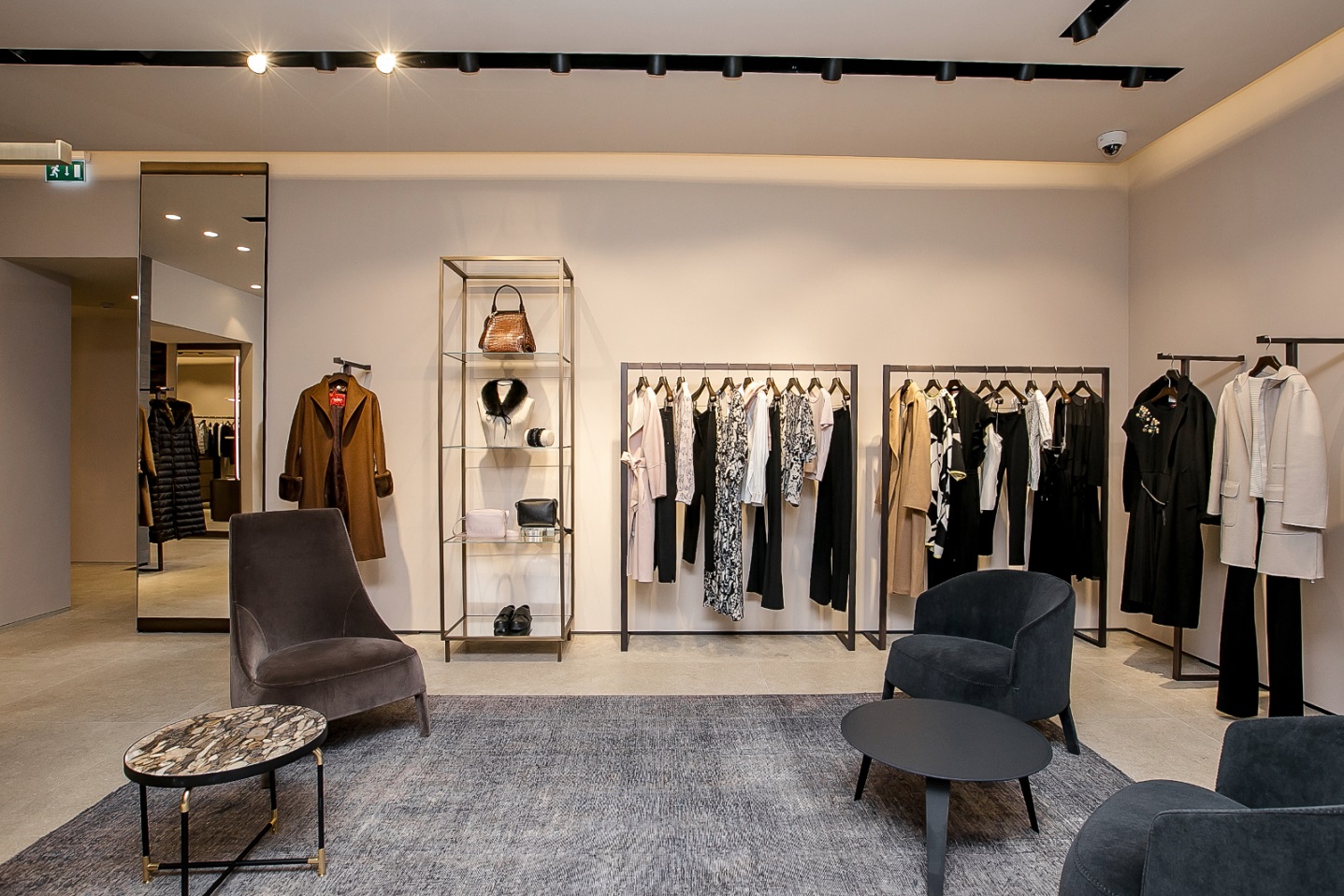 4.Регистрация магазина и необходимая документацияОрганизационно-правовая форма хозяйственной деятельности: индивидуальный предприниматель.Вид налогообложения: патентная форма налогообложенияВедение налогового и бухгалтерского учета: Ведение учета предприниматель осуществляет самостоятельно посредством онлайн-сервиса «Мое дело».Регистрация индивидуальных предпринимателей обходится гораздо дешевле по сравнению с обществами. Также это подразумевает предоставление в налоговые органы гораздо меньшего пакета документов.В открытии общества с ограниченной ответственностью отсутствует смысл, так как клиентами такого магазина станут обычные люди. Кроме того, вся бухгалтерия будет значительно упрощена, при составлении налоговых отчетов не возникнет особых сложностей. 5.Меблировка, закупка оборудования, инвентарьЗакупка товаров  на реализацию в расчёте на 1 месяц:-ткани из зарубежных стран – 150 000 рублей-прочие материалы и акссуары – 70 000 рублей-закупка аксессуаров известных дизайнеров(ремни, урашения, сумки, очки) – 100 000 рублей6.Конкурентные преимуществаМаркетинговая стратегия, поддерживаемая на федеральном уровне;Выгодное месторасположение;Одежда высокого качества, по доступным ценам;Возможен пошив одежды на заказ;Индивидуальный подход к каждому клиенту;Эксклюзивные коллекции, передающие неповторимый стиль компании;Следование передовым тенденциям мира моды, повышение квалификации дизайнеров в известных домах моды;Одежда подходит для абсолютно всех конфессий и национальностей, что редко встретишь в обычных бутиках;7.Маркетинговые инструменты
Одна из ключевых ролей в маркетинговой компании магазина — его местонахождение. Магазин находится на одной из главных улиц города Краснодар, то есть имеет максимальную проходимость и, как следствие, видимость витрин. В связи с сезонными погодными изменениями регулярно проводятся акции, предоставляющие скидки на предыдущую коллекцию. Такие распродажи можно устраивать заблаговременно, т.е. до начала скидок во всех остальных магазинах.В век информационных технологий нельзя оставить без внимания наличие интернет-магазина. Пока что мы имеем странички в социальных сетях, таких как Вконтакте и Instagram. Так, покупатель, заранее подобрав для себя несколько образов и убедившись в их наличии, приедет уже мерить и расплачиваться. также дополнительно запускаем рекламу через блогеров, публичных личностей и знакомых. Подключена такая услуга, как доставка.Также важной особенностью продаж в магазинах одежды является наличие опытных продавцов, которые не оставят покупателя без покупок. Продавцы должны быть мотивированы в росте продаж, уметь при этом убеждать на покупку и правильно консультировать клиентов. Зачастую, после общения с таким продавцом, покупатель примет решения в пользу покупки, даже если изначально решил не покупать. И конечно же в нашем магазине ко всем покупателям будут относиться с особым вниманием. 8. Продажи и маркетинговая стратегияПри разработке маркетинговой стратегии компании важно определить инструменты, с помощью которых будет увеличиваться эффективность работы магазина:оригинальная концепция и нестандартная идея;регулярное проведение акций, стимулирующих дополнительные продажи;систематичный контроль за изменениями модных тенденций;ориентация на каждый отдельный сегмент целевой аудитории;обучение персонала для повышения уровня обслуживания;разработка и строгое следование маркетинговой стратегии.Большая часть аудитории магазина составляют девушки, которым не разрешается носить сильно открытую одежду, с огромными вырезами, которые ценят качество изделий, а также неповторимый изысканный стиль каждой коллекции, и сдержанность. Следовательно, маркетинг ставит своей задачей повышение узнаваемости бренда. Эта стратегия осуществляется на федеральном уровне.Для повышения узнаваемости, поддержания лояльности клиентов и привлечения новых используются  все виды рекламы и продвижения:Реклама в ведущих федеральных СМИ;Реклама в соц-сетях, где у меня уже есть своя база клиентов;Привлечение известных личностей шоу-бизнеса для рекламы;Насыщенный маркетинговый план компании постоянно расширяется, затрагивая многие измерения: СМИ, социальные сети.       9. План производстванеобходимо реализовать следующие этапы открытия магазина одежды:• Выбор местоположения магазина одежды;• Регистрация предприятия в налоговой службе и выбор системы налогообложения;• Заключить договор аренды помещения;• Заказать дизайн-проект помещения;• Нанять мастеров отделочных работ и произвести ремонт;• Согласовать объект с МЧС;• Проверить соответствие требованиям безопасности и пригодности к последующей эксплуатации всех инженерных систем;• Закупить и установить инженерное оборудованик;• Приобрести сигнализацию, систему видеонаблюдения, противокражные рамки;• Закупить мебель и оборудование для торгового зала ;;• Составление штатного расписания и поиск сотрудников;• Разработка ценовой политики и определения номенклатуры продаваемой одежды;• Установка программного обеспечения для магазина и кассового аппарата;• Проведение маркетинговых мероприятий;• Открытие магазина.Запуск проекта начинается с оформления ИП и регистрации в налоговых органах. Первый месяц работы владелец должен будет ежедневно тщательно анализировать все этапы работы магазина, а также выполнять функции планирования и контроля:Анализ спроса на отдельные категории товара;Планирование объема и структуры закупок на следующий период продаж;Анализ эффективности используемых каналов привлечения клиентов;Контроль за работой продавцов — консультантов: от своевременного открытия магазина до уровня обслуживания клиента;Привлечение известных людей города для создания репутации и увеличения спроса в сегменте «средний+»;Контроль за ведением документооборота, распоряжение высвобожденными оборотными активами.На начальном этапе важно наладить работу магазина таким образом, чтобы в дальнейшем владелец занимался только стратегическим планированием и привлечением клиентов премиум-класса.Организационная структураШтатное расписание магазина состоит из одного администратора и  двух продавцов, которые работают посменно по графику два через два. Также в штате имеется уборщица с плавающим графиком. Бухгалтером на начальном этапе работаю я, удаленно. Администраторы должны обеспечить бесперебойную работу магазина, принимать участие в поборе персонала (продавцов), обучать их, а в случае их отсутствия, замещать. Также в обязанности входит заказ и приемка товаров, ведение управленческой отчетности.Продавец магазина одежды, как уже писалось выше, играет ключевую роль в штате магазина, так как является его лицом. Он всегда должен быть опрятным, с приятной внешностью и с улыбкой на лице. В обязанности продавца входит консультирование клиентов, выкладка товаров, поддержание чистоты и порядка в торговом зале.Администратор  и продавцы имеют оклад и премиальную часть в размере  2% и 1,5% с продаж соответственно. Уборщица имеет фиксированный оклад. Более подробная информация представлена в таблице.Финансовая мотивация сотрудников представлена в следующей таблице.Минимальное значение выручки в месяц устанавливается равным 500 000 руб. Cредний показатель выручки варьируется от 1 000 000 руб. и выше. Это позволяет сотрудникам получать заработную плату выше средней по рынку.11. Финансовый планИнвестиции
Инвестиции в открытие собственного магазина складываются из, расходов на основной и оборотный капитал, издержек регистрации формы собственности, а также операционных затрат на ведение бизнеса в течение первого месяца. Наибольший удельный вес в структуре расходов занимает стоимость материалов и создания коллекции .План продаж устанавливается не менее 300 000 руб. в первый месяц. При этом необходимая сумма инвестиций в оборотный капитал составляет 520 000 руб. Общая структура инвестиций представлена в таблице. Все суммы указаны в рублях. Итоговая сумма инвестиций в проект — 1 280 000 руб.12.Доходы и расходыОсновные расходы магазина одежды связаны с быстрым ростом зарплаты сотрудникам при увеличении оборотных средств. Система мотивации сотрудников, состоящая из окладной и процентной части, побуждает продавцов активнее работать с клиентами. Более половины расходов приходится на себестоимость продукции. Наценка учитывается равной 50%, что является усредненным показателем. Затраты на маркетинг составляют 5% от выручки.Срок выхода магазина на точку безубыточности — 4 месяца. Срок окупаемости создания собственного магазина детской одежды — 15 месяцев. Опыт компании «leilo» при негативном сценарии реализации плана продаж.13. Факторы рискаКак и в любом виде бизнеса важно понимать, что помимо возможности получить прибыль от открытия магазина одежды, существуют и риски в процессе работы. Основным риском для магазинов такого типа, являются риски, связанные неправильной оценкой проходимости места дислокации. Ведь неправильная оценка проходимости приведет к невозможности быстро продать необходимое количество одежды и закупить новую, и, как следствие, риск появления кассового разрыва.Студентка 1 курса ОФО экономического факультета,Агаджанян Кристина    направление «Экономика предприятий и организаций»  Профиль-Экономическая теорияГруппа 106(подпись)Научный руководитель:Нормоконтролер:А.В.БоликА.В.Болик(подпись)НаименованиеКоличествоЦена за 1 шт.Общая суммаКассовый терминал (онлайн касса)117 00017 000Стол кассира115 00015 000Витрина140 00040 000Стеллаж для зала48 00032 000Манекен64 00024 000Стойка для одежды64 00024 000Зеркало63 00018 000Примерочная кабина со шторой44 50018 000Плечики3003510 500Пуфик для примерочной21 0002 000Стул для сотрудников31 0003 000Рамка противокражная140 00040 000Стеллаж для кладовой66 00036 000Этикет- пистолет25001 000Отпариватель110 00010 000Компьютер130 00030 000Итого:320 200Должность сотрудникаВыручкаОкладная частьПремиальная частьИтогоПродавец — консультант1,5 % от суммы превышения плана выручкидо 500 00015 000015 000до 1 500 00015 00015 00030 000Администратор2 % от суммы превышения плана выручкидо 500 00020 000020 000до 1 500 00020 00020 00040 000ИнвестицииОсновной капиталТорговое оборудование320 000Оборотный капиталЗакупка материалов320 000Пошив новой коллекции200 000Прочие расходыРекламная кампания40 000
Ремонт (включая вывеску)100 000Затраты текущие на 1 месяц300 000ИТОГО 1 280 000Текущие расходы1 месяц2 месяц3 месяц4 месяц5 месяц6 месяцПокупка офиса500 000Фонд заработной платы50 00070 00080 00080 00080 00090 000Социальные отчисления и взносы3 6793 6793 6793 6793 6793 679Затраты на связь и коммуникацию1 0001 0001 0001 0001 0001 000Затраты на сырье и материалы320 000350 000400 235505 882782 353782 353Затраты на маркетинг и рекламу25 00037 50050 00060 00075 00075 000ИТОГО399 679462 179534 915650561865 561875 561Доходы1 месяц2 месяц3 месяц4 месяц5 месяц6 месяцВыручка от продажи товаров300 000500 000800 0001 000 0001 200 0001 500 000ИТОГО300 000500 000800 0001 000 0001 200 0001 500 000Прибыль до налогообложения-56 296-25 85520 58676 939185 468185 468Налог на прибыль30 00030 00030 00030 00030 00030 000Прибыль после налогообложения-86 296-55 855-9 41446 939150 468150 468ИТОГО-86 296-55 855-9 41446 939150 468150 468РискиСодержаниеОценкаФинансовые рискСвязан с тем, что нестабильность курса доллара может привести к значительному увеличению цен на производимую продукцию.Финансовые риски Проекта можно считать «высокими», так как только за период с 22.10.2015 по 22.01.2016 доллар в рублевом эквиваленте вырос на 30 %.Конъюнктурный рискСвязан с тем, что продукт не будет иметь спроса на рынке.Конъюнктурный риск проекта можно считать «умеренным», т. к. несмотря на то, что люди сокращают расходы, они стараются не экономить на детях.Коммерческий рискСвязан с тем, что выручка от продажи товаров может не покрыть расходов по инвестированию.Коммерческий риск проекта можно считать «умеренным», т.к. на ежемесячные затраты проекта покрываются даже при 70% выполнении плана продаж.Риск увеличения конкуренцииСвязан с открытием других магазинов женской одежды в непосредственной близостиРиск увеличения конкуренции снижается за счет увеличения уникальности ассортиментного ряда, а также узнаваемости брендаРиск изменения модных трендовСвязан с тем, что имеющийся ассортимент одежды не будет востребован ввиду неактуальностиДанный риск можно считать «низким» так как компания отслеживает все новейшие тенденции мировой моды